GEÇMİŞ YÖNETİMLERDEKANLARIMIZDEKAN YARDIMCILARIMIZFAKÜLTE SEKRETERLERİMİZAdı SoyadıBaşlama SüresiAyrılış Süresi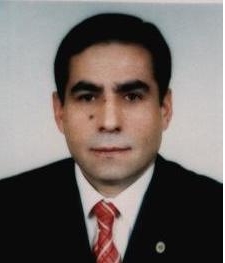 Prof. Dr. Samih BAYRAKÇEKEN26/08/199702/05/2001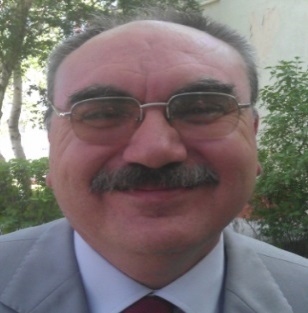 Prof. Dr. Hasan SEÇEN02/05/200106/09/2002Prof. Dr. Samih BAYRAKÇEKEN06/09/200225/06/2003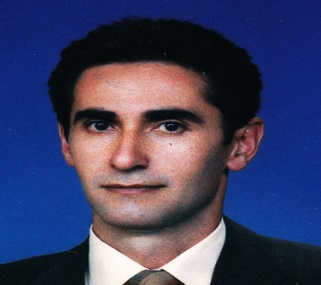 Prof. Dr. Yunus KARA25/06/200321/11/2008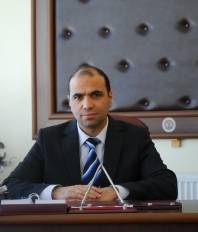 Prof. Dr. Fatih AKÇAY21/11/200821/10/2013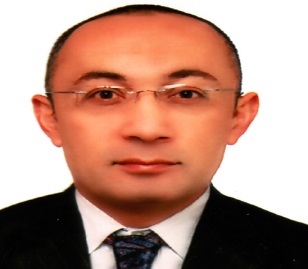 Prof. Dr. Zekeriya AKTÜRK21/10/201329/01/2015Adı SoyadıBaşlama SüresiAyrılış SüresiProf. Dr. Hasan SEÇEN20/04/199802/05/2001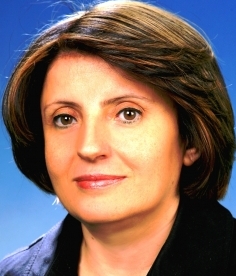 Prof. Dr. Yücel KADIOĞLU02/05/200104/02/2010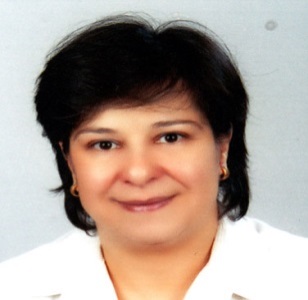 Prof. Dr. Halise İnci GÜL01/12/200821/10/2013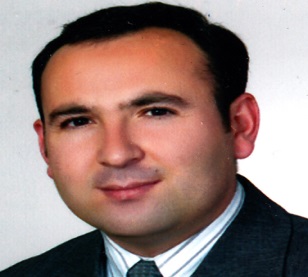 Doç. Dr. Bilal YILMAZ19/12/201329/01/2015Adı SoyadıBaşlama SüresiAyrılış SüresiTuncay AĞBAYIR17/11/199717/11/2000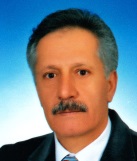 Ahmet AYHAN17/11/200008/10/2002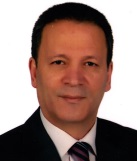 İsa ÜNÖNÜ08/10/200231/10/2005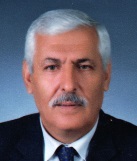 Zümrüt BAYRAM31/10/200510/11/2008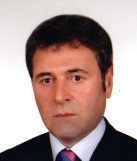 Halit GÜLER11/11/200808/12/2009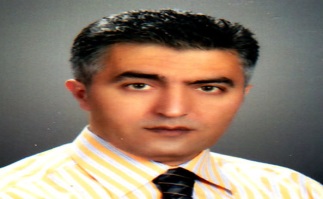 İsmail YILDIZ09/12/200915/03/2010